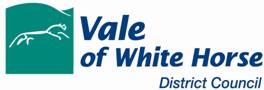 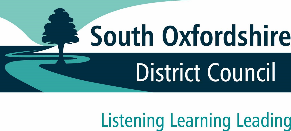 www.whitehorsedc.gov.ukScience Vale UK & Didcot Growth Accelerator Enterprise Zones Business Rates (National Non-Domestic Rates) Discount ApplicationThis is a complex area that is covered by legislation and businesses are advised to read all the guidance and seek advice before submitting an application form or committing to a move into the Enterprise Zones.Section oneThe applicant business or organisationThe property8.  Is the property newly built or existing? (please tick)New buildExistingThe business10. Please describe in brief your reasons for wanting to move into the Enterprise Zones and how your business will contribute to the overall aim of the Enterprise Zones (For example the business is expanding and wants to move to larger premises and will provide local employment opportunities, training opportunities and economic growth).OR If your business is already in the Enterprise Zones please describe in brief how your business contributes to the overall aim of the Enterprise Zones and why you business should be eligible for the Enterprise Zones business rates discount (For example or the business needs to be located near to similar companies [or customers or suppliers].). 12. Is there any other information you feel the council should take into account when assessing your application?Section twoState Aid De Minimis Declaration - Enterprise ZonesEnterprise Zones business rates discounts are a form of state aid – Has the applicant received or is receiving state aid (please complete and sign one of the following two declarations)? I confirm that the organisation named in question 1 above has not received De Minimis aid during the previous 3 fiscal years (this being the current fiscal year and the previous two fiscal years)I acknowledge that I am authorised to sign on behalf of NAME OF UNDERTAKING                                                                                                       and understand the requirements of De Minimis (EC Regulations 1998/2006).By signing below, I confirm that I represent NAME OF UNDERTAKING and that the information set out above is accurate for the purposes of the De Minimis exemption. SIGNATURE: NAME: POSITION: Application declaration (all to complete)Please return your completed application form to:  info@sciencevale.comor alternatively, post to:Didcot and Science Vale UK Project Manager, Vale of White Horse District Council, 135 Milton Park, Milton Park, Milton, OX14 4SBIf your application contains all the information we require, we will be able to advise you within ten working days of receipt, of the outcome or progress of your application.Further advice or information on Science Vale UK and Didcot Growth Accelerator Enterprise Zones Business Rate Discounts can be obtained from the Science Vale UK Project Manager – 01235  422193; Alternative formats ‘You can get our non-domestic rate discount application in alternative formats, upon request. These include large print, Braille, audio cassette, computer disk and email. Please contact the Revenues & Benefits Client Officer at the Vale of White Horse District Council. Application for discretionary discount from National Non-Domestic Rates under Non-Domestic Rating Contributions () (Amendment) Regulations 2012 and Non-Domestic Rating (Designated Areas) Regulations 20131.  Full name of applicant including trading name (names of joint ratepayers & partnerships; provide title, forenames and surname for each person)2.  Contact name for correspondence: 3.  Contact address: Telephone number: Email address: 4. Type of business  or organisation (please tick)Sole TraderPartnershipPrivate Limited Company    Public Limited CompanyLimited Liability PartnershipCharity/social enterprise5. Is this (or will this be) the only non-domestic rate account in  held by the applicant at this time (please tick)? (Do not include domestic property)Yes No – Please provide further details below6.  Address of the property to which this application relates: (if different from contact address)7. Did you occupy the property on ? (please tick)YesNoIf ‘No’ on what date did you occupy the propertyIf known please provide the business rates property reference   9. Please describe in brief the nature of your business and the use of the property:11. How many people are, or will be employed in the property (full time equivalent)?Now/on occupationEstimated number in one yearEstimated number in two years			I confirm that the organisation named in question 1 above has received the following De Minimis aid during the previous 3 fiscal years (this being the current fiscal year and the previous two fiscal years):I acknowledge that I am authorised to sign on behalf of NAME OF UNDERTAKING:                                                                                                          and understand the requirements of De Minimis (EC Regulations 1998/2006).NAME OF UNDERTAKING:is not a business “in difficulty” as defined at 2.1 of the Community Guidelines and State Aid for Rescuing and Restructuring Firms in Difficulty (2004/C22/02) at the date of this declaration. By signing below, I confirm that I represent NAME OF UNDERTAKING: and that the information set out above is accurate for the purposes of the De Minimis exemption. SIGNATURE: NAME: BUSINESS: POSITION:I certify that the above information is correct to the best of my knowledge and belief.I agree to inform South & Vale and South Oxfordshire District Councils if circumstances relating to this application change.Signed:Date:Name (in block capitals):Capacity in which signing: